VORLAGE FÜR INTERVIEWFRAGEN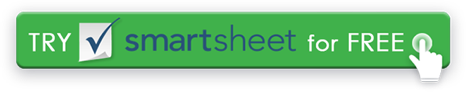 FRAGEANTWORT / KOMMENTAREPERSÖNLICHE BEZIEHUNGWie haben Sie von der offenen Stelle erfahren? Was hat Sie an dieser Karrierechance gereizt? Wie passt diese Gelegenheit zu Ihren langfristigen Karrierezielen? AUSBILDUNGHöchstes BildungsniveauNamen der besuchten Institutionen und erworbenen AbschlüsseHaben Sie eine andere Ausbildung, die für die Position relevant ist? BERUFLICHER HINTERGRUNDAktueller / letzter ArbeitgeberHauptaufgabenBeschreiben Sie Erfahrungen, die in direktem Zusammenhang mit der verfügbaren Position stehen: Leistungen, Stärken usw. Beschreiben Sie Erfahrungen, die indirekt mit der Position zusammenhängen: Wie macht Sie das zu einem guten Kandidaten?Lieblingsaspekte der aktuellen / neuesten PositionAm wenigsten bevorzugte Aspekte der PositionJOBSPEZIFISCHE ANFRAGENZEITMANAGEMENT: Wie treffen Sie Entscheidungen bei der Priorisierung von Aufgaben? Erzählen Sie uns von einer Erfahrung, bei der Zeitmanagement ein Faktor war und wie Sie mit einem engen oder schwankenden Projektzeitplan umgegangen sind.TEAMWORK: Hast du Erfahrung in der Arbeit alleine oder als Teil eines Teams? Wie sind andere von Ihrer Arbeit betroffen? Beschreiben Sie eine Aufgabe oder ein Projekt, das als Teil eines Teams abgeschlossen wurde - beschreiben Sie Ihre Rolle und alle Herausforderungen.PROBLEMLÖSUNG: Beschreiben Sie einen Fall der Überwindung eines Problems und was aus dieser Erfahrung gelernt wurde.AUSRÜSTUNG / WERKZEUGE / SOFTWARE: Sind Sie mit den Ressourcenanforderungen vertraut und vertraut? Bitte schätzen Sie Ihr Kenntnisstand ein und beschreiben Sie die komplexesten Arbeiten, die zuvor mit diesen Tools erledigt wurden.ARBEITSPLAN: Gibt es Einschränkungen für Ihre Arbeitsverfügbarkeit?GEHALT: Was sind Ihre Gehaltsvorstellungen?FRAGEN AN DEN INTERVIEWER: Haben Sie Fragen zum Unternehmen oder zur offenen Stelle? VERZICHTSERKLÄRUNGAlle Artikel, Vorlagen oder Informationen, die von Smartsheet auf der Website bereitgestellt werden, dienen nur als Referenz. Obwohl wir uns bemühen, die Informationen auf dem neuesten Stand und korrekt zu halten, geben wir keine Zusicherungen oder Gewährleistungen jeglicher Art, weder ausdrücklich noch stillschweigend, über die Vollständigkeit, Genauigkeit, Zuverlässigkeit, Eignung oder Verfügbarkeit in Bezug auf die Website oder die auf der Website enthaltenen Informationen, Artikel, Vorlagen oder zugehörigen Grafiken. Jegliches Vertrauen, das Sie auf solche Informationen setzen, erfolgt daher ausschließlich auf Ihr eigenes Risiko.